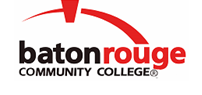 Baton Rouge Community CollegeAcademic Affairs Master SyllabusDate Approved:	2 September 2020Term and Year of Implementation:	Fall 2020Course Title:	StagecraftBRCC Course Rubric:	THTR 1023Previous Course Rubric:	THTR 101Lecture Hours per week-Lab Hours per week-Credit Hours:	3-0-3Per semester:  Lecture Hours-Lab Hours-Instructional Contact Hours:	45-0-45Louisiana Common Course Number:	CTHE 2303CIP Code:	50.0501Course Description:	Provides a foundation for scenery construction, technical training, and workplace safety for both the screen and stage.Prerequisites:		NoneCo-requisites:		NoneSuggested Enrollment Cap:	20Learning Outcomes.  Upon successful completion of this course, the students will be able to:1.	Identify the tools, materials, and techniques in the areas of scenery, lighting, sound, properties, costume, and makeup.2.	Demonstrate safe and productive practices with hand and power tools commonly found in theatre scene shops.3.	Define theatre terminology according to its appropriate context.4.	Create three-dimensional objects from working drawings.5.	Apply appropriate procedures for artistic and safe theatre management.Assessment Measures.  Assessment of all learning outcomes will be measured using the following methods:1.	Instructor-designed quizzes and exams.2.	Participation in group projects.3.	Practical application of design and construction principles.4.	Attendance of approved, live theatrical events.Information to be included on the Instructor’s Course Syllabi:Disability Statement:  Baton Rouge Community College seeks to meet the needs of its students in many ways.  See the Office of Disability Services to receive suggestions for disability statements that should be included in each syllabus.Grading: The College grading policy should be included in the course syllabus.  Any special practices should also go here.  This should include the instructor’s and/or the department’s policy for make-up work.  For example in a speech course, “Speeches not given on due date will receive no grade higher than a sixty” or “Make-up work will not be accepted after the last day of class”.Attendance Policy:  Include the overall attendance policy of the college.  Instructors may want to add additional information in individual syllabi to meet the needs of their courses.General Policies: Instructors’ policy on the use of things such as beepers and cell phones and/or hand held programmable calculators should be covered in this section.Cheating and Plagiarism:  This must be included in all syllabi and should include the penalties for incidents in a given class.  Students should have a clear idea of what constitutes cheating in a given course.Safety Concerns:  In some courses, this may be a major issue.  For example, “No student will be allowed in the lab without safety glasses”.  General statements such as, “Items that may be harmful to one’s self or others should not be brought to class”.Library/ Learning Resources:  Since the development of the total person is part of our mission, assignments in the library and/or the Learning Resources Center should be included to assist students in enhancing skills and in using resources.  Students should be encouraged to use the library for reading enjoyment as part of lifelong learning.Expanded Course Outline:I.	Safe shop operationsII.	Tools and their usesIII.	Reading a scale and survival drafting skillsIV.	Taping a floorV.	Building flats and platformsVI.	Basics of lightingVII.	Properties design and constructionVIII.	Building for filmIX.	MakeupX.	Scene paintingXI.	Sound designXII.	Stage managementXIII.	Show business